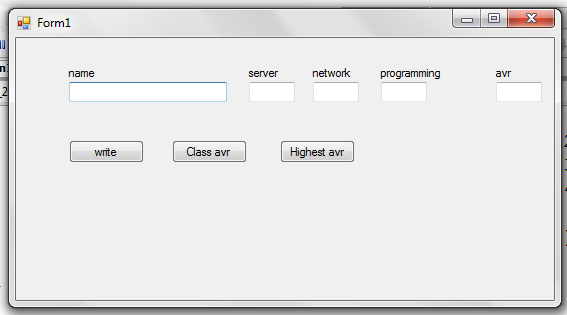 using System;using System.Collections.Generic;using System.ComponentModel;using System.Data;using System.Drawing;using System.Text;using System.Windows.Forms;namespace fall_2015winarray{    public partial class Form1 : Form    {        int[,] grade = new int[25, 4];        string[] name = new string[25];        public Form1()        {            int a, b;            InitializeComponent();            for (a = 1; a < 25; a++)            {                name[a] = "";                for (b = 1; b < 4; b++)                    grade[a, b] = 0;            }        }        private void button1_Click(object sender, EventArgs e)        {            //write            int a;            for (a = 1; a < 25; a++)            {                if (name[a] == "")                {                    break;                }            }            name[a] = textBox1.Text;            grade[a, 1] = Convert.ToInt16(textBox2.Text);            grade[a, 2] = Convert.ToInt16(textBox3.Text);            grade[a, 3] = Convert.ToInt16(textBox4.Text);            textBox1.Text = "";            textBox2.Text = "";            textBox3.Text = "";            textBox4.Text = "";            textBox5.Text = "";            MessageBox.Show(a.ToString());        }        private void textBox4_TextChanged(object sender, EventArgs e)        {            int a, b, c, d;            if ((textBox2.Text != "") && (textBox3.Text != "") && (textBox4.Text != ""))            {                a = Convert.ToInt16(textBox2.Text);                b = Convert.ToInt16(textBox3.Text);                c = Convert.ToInt16(textBox4.Text);                d = (a + b + c) / 3;                textBox5.Text = d.ToString();            }        }        private void button2_Click(object sender, EventArgs e)        {            //class avr            int Avr =0, Grade = 0 ;            int i,j;            for (i = 1; i < 25; i++)            {                if (name[i] == "")                    break;            }            for (j = 1; j < i; j++)            {                Grade = Grade + grade[j, 1];                Grade = Grade + grade[j, 2];                Grade = Grade + grade[j, 3];            }            Avr = Grade / ((i - 1) * 3);            //MessageBox.Show("avr = "+Avr.ToString());            //MessageBox.Show("i-1 = "+(i-1));            //MessageBox.Show("i-1*3 = " + ((i - 1) * 3));            textBox5.Text = Avr.ToString();        }        private void button3_Click(object sender, EventArgs e)        {            //Highest avr            int a, b, c=0, d=0, i;            for (i = 1; i < 25; i++)            {                if (name[i] == "")                    break;                a  = grade[i, 1];                a += grade[i, 2];                a += grade[i, 3];                b = a / 3;                if (c < b)                {                    c = b;                    d = i;                }            }            textBox1.Text = name[d];        }    }}